PONEDELJEK, 23. 3. 2020RAČUNAJMO Z DESETICAMISEŠTEVANJEPoglej si, kako lahko račune 27 + 10=; 32 + 20 =; 43 + 73 = Prikažemo z kockami.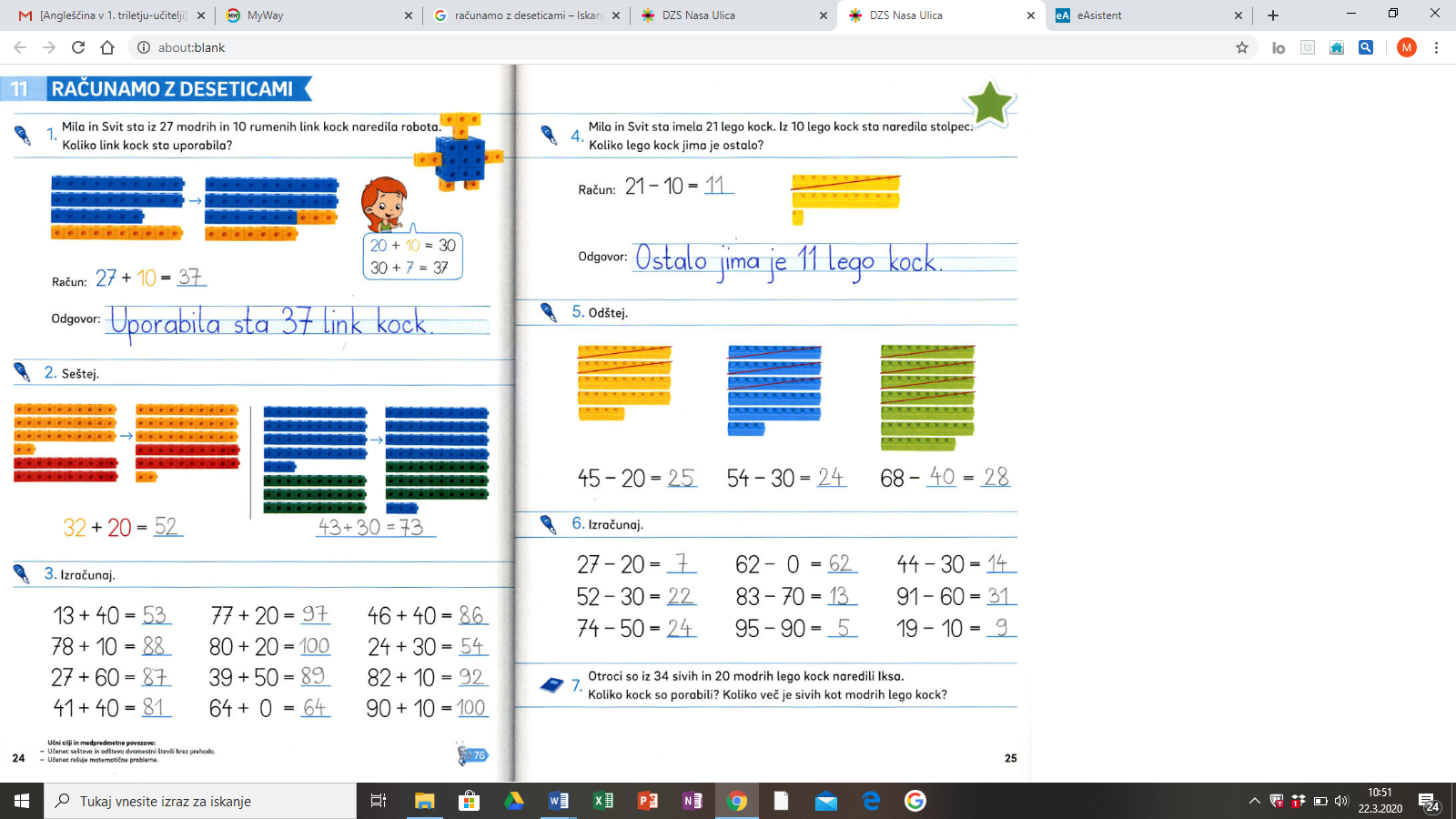 Najprej združimo desetice (stolpce) in potem dodamo enice.KAKO IZRAČUNAMO          35 + 30 =                     (številka 35 je sestavljeno iz 30 in 5)najprej v mislih izračunamo 30 + 30 = 60ne smemo pozabiti na enice 60 + 5 = 6535 + 30 = 65            ČE PA ZNAŠ TUDI NA KAKŠEN DRUG NAČIN, JE PA TUDI DOBRO, DA LE PRIDEMO DO ISTEGA RAZULTATA.ODŠTEVANJE 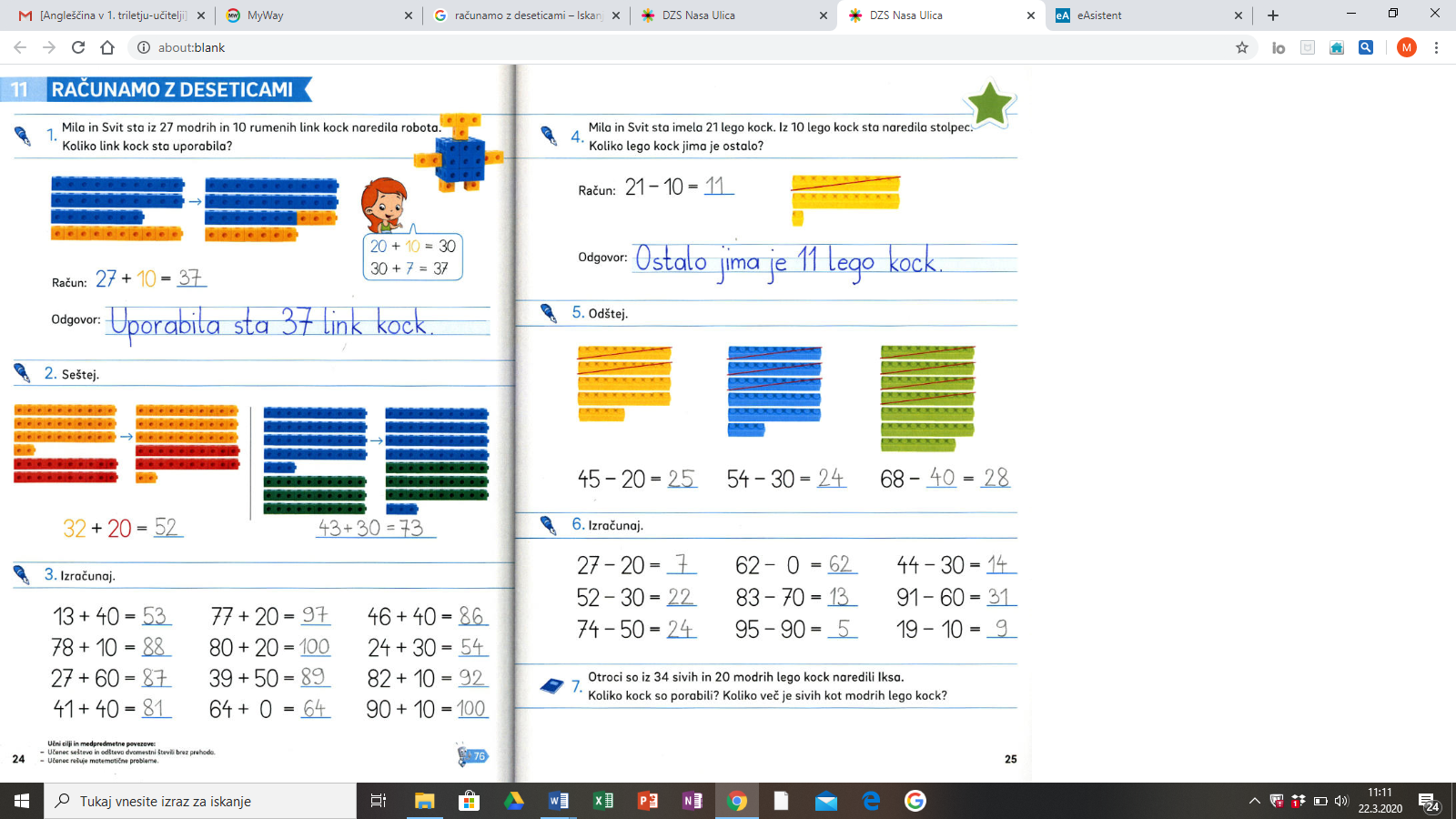 KAKO IZRAČUNAMO          21 - 10 =                     (številka 21 je sestavljeno iz 20 in 1)najprej v mislih izračunamo 20 - 10 = 10enice pa v tem primeru ostanejo nespremenjene 1 21 - 10 = 11     ČE PA ZNAŠ TUDI NA KAKŠEN DRUG NAČIN, JE PA TUDI DOBRO, DA LE PRIDEMO DO ISTEGA RAZULTATA.VAJA: reši učni list številka 5 in 6(najdeš ju med učnimi listi, ki si jih dobil v šoli ali so ti jih prinesli)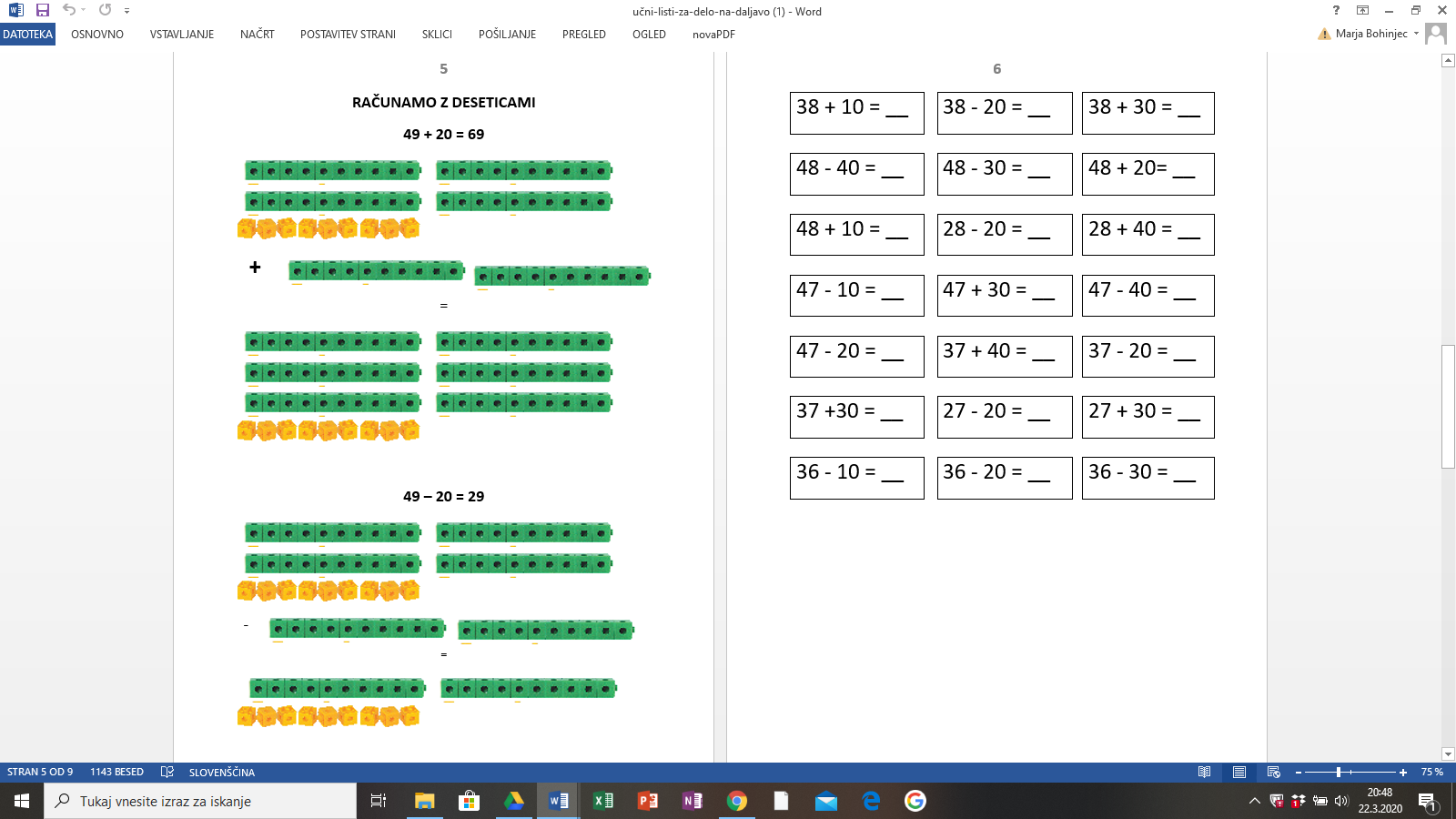 Starše prosi, če lahko uporabiš računalnik in vadiš tam, prosi jih za malo pomoči.Sledite spodnji povezavi in našli boste didaktično matematično nalogo.Vaja za računanje z deseticami https://www.thatquiz.org/sl/practicetest?1w9tte3wuikg